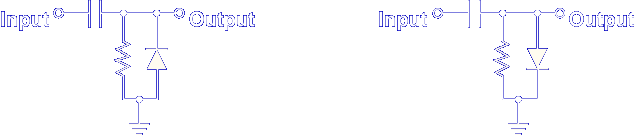 In this lesson, you will learn about diode clampers.  This is a circuit application for the diode.  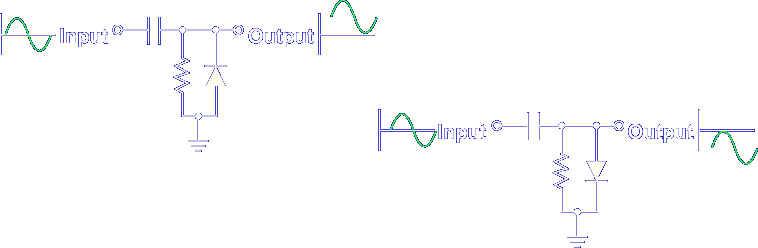 Clampers are so named because they change the voltage level of an AC signal by adding a DC voltage.  They are useful, simple circuits, consisting of a diode, resistor, and capacitor.  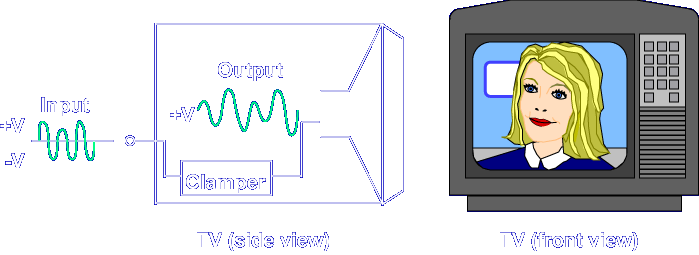 Clampers are used in televisions to add a DC voltage to the video signal for operation of the picture tube.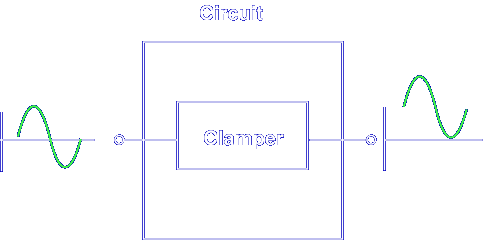 Clampers are used in any circuit where an AC signal must ride on a DC level.Let's begin the lesson on DIODE CLAMPER OPERATION.